Projekt – Plane deine Feier!Plane die Einkäufe für deine nächste Feier. Budget: 100 €.Besprich kurz, wessen Party geplant wird und was in welcher Menge zu kaufen ist.Suche die Preise der benötigten Speisen und Getränke im WWW.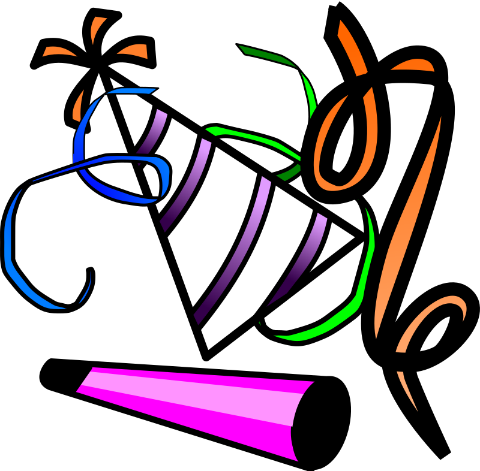 Öffne eine Tabellenkalkulation, z. B. Excel, Calc oder Numbers.Besprich mit deiner Partnerin / deinem Partner, wie sich die Ergebnisse der Recherche gut als Übersicht strukturieren lassen. Enthalten sein sollten folgende Daten: Name des Artikels (Bsp. Cola Flasche, 0,3l), Preis eines Stücks (Bsp. 0,60€), Anzahl an Stücken (Bsp. 20).Berechne die Gesamtkosten. Tipp: Berechne zuerst die Kosten je Artikel. Summiere dann. Wie multipliziert man zwei Zellen? Wie können mehrere Zellen addiert werden?Finde heraus, wie man die Liste sortiert (nach Preis, nach Name). Wofür könnte das gut sein?Deine Mutter hat sich netterweise bereit erklärt, den Einkauf zu erledigen. Schreibe ihr mit dem Programm Word eine Einkaufsliste, die alle dafür wichtigen Details enthält. Sei nett!ACHTUNG: Speichere nicht erst am Ende, sondern immer wieder zwischendurch. Programme stürzen manchmal ab; dann sind alle ungespeicherten Eingaben verloren.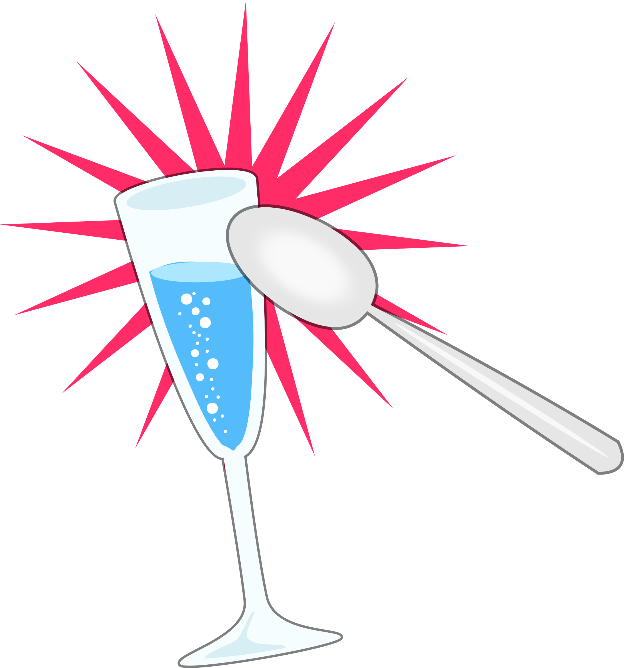 Richtig cool: In der Tabelle gibt es ein Feld, in das man die Anzahl an Gästen einträgt und das Programm berechnet davon abhängig automatisch die Gesamtkosten. 